Уренский муниципальный районМБОУ Арьёвская средняя общеобразовательная школаКонспект занятия по развитию  речив подготовительной группе МБДОУ №29 «Сказка»                                                                                         Воспитатель: Вихарева Н.А.                                                                                               Учитель: Васенина И.Н.п. Арья.Тема. Составление рассказа из небольших предложений. Слог. Программное содержание: формировать у детей умение выделять предложения из текста и записывать их графически, упражнять в умении членить предложения на слова, познакомить с новым понятием «слог»; развивать умение образовывать существительные с уменьшительными, ласкательными суффиксами; воспитывать интерес к занятию, развивать речь детей.Организационный момент. Настрой на занятие.- Дети, послушайте и отгадайте загадку:Несу я урожаи,Поля вновь засеваю,Птиц к югу отправляюДеревья раздеваю.Но не касаюсь сосен и ёлочекЯ - … (осень).Работа по картине.(на доске появляется картина «Осень» И. Левитана.-Кто написал эту картину?- Какое время года изображено на картине?Послушайте небольшой рассказ (читает воспитатель).Наступила осень.Листья пожелтели, опадают.Небо серое, хмурое.Идёт дождь.Дует холодный ветер.Пасмурно.- Пожалуйста, придумайте название к рассказу из одного слова.«Осень».Сообщение темы и цели урока. Работа над содержанием.- Сегодня мы с вами будем учиться записывать рассказ, но т.к. вы ещё не умеете писать, то каждое слово в предложении будем записывать в виде черты.- Вспомните название рассказа. «Осень» - одно слово, его мы изобразим одной чертой    _____- Наступила осень. Сколько слов в предложении?- Назовите первое слово, второе?        ______     ______- Вспоминаем следующее предложение: Листья пожелтели, опадают.        ______     ______     ______.  И т.д.Итог: отметить, как дети занимались.Игровое упражнение «Назови ласково».- А сейчас мы с вами поиграем в игру «Назови ласково». Я вам буду говорить слово, а вы должны изменить его так, чтобы оно звучало ласково. Например, солнце –солнышко.Луч – лучикЛист – листик, листочекДождь – дождик, дождичекТуча – тучкаОблако – облачкоВетер – ветерок, ветерочекПаутина – паутинка, паутиночкаЦветок – цветочек- Молодцы, дети! Какие слова мы с вами учились говорить?- А сейчас я приглашаю к нам учителя начальных классов И.Н.Васенину, которая продолжит наше занятие.Физкультминутка - Дети, вы, наверное  устали? Тихонечко все встали. Разминка (под музыкальное сопровождение).Вступительное слово учителя. Игровая ситуация:- Дети, я внимательно слышала ваш рассказ про осень. Он мне очень понравился. Я как будто вместе с вами побывала на экскурсии. А вот все ли вернулись с прогулки? Посмотрите все дети в группе? А кого нет? Давайте их позовём.          Ма-ша!  Ни-ки-та! (дети входят в группу, в руках у них осенние листья)- Вот они. Нашлись. Да пришли не с пустыми руками.Вопросы к детям: Как мы звали своих друзей? (Называли сразу целое слово или произносили его по частям.)Почему детей звали именно так? (Так лучше слышно.)Вывод: Все слова можно разделить на части, например, ма-ма, ро-за, ма-шина. (Можно использовать разные приёмы) - В школе дети тоже учатся делить слова на части, но вместо слова «часть» говорят «слог». Теперь вы это знаете, и тоже будете называть часть слова СЛОГОМ.Тренировочные упражнение. (закрепление)- Ребята принесли с прогулки листья. Произнесём это слово по слогам.Определим сколько слогов (прохлопаем) в словах: листья, красивые, жёлтые.Физкультминутка.Знакомство с односложными словами и проверка усвоенного материала. Самостоятельная работа детей с картинками.Ребёнок переворачивает картинку лицевой стороной, про себя называет её словом и делит на слоги. Затем считает, сколько в слове слогов.Вопросы к детям:У кого слово состоит из 2 слогов?У кого слово состоит из 3 слогов?У кого слово не делится на части?Вывод: Есть слова, которые разделить на слоги нельзя, они произносятся за один выдох, рот открывается один раз. (лес, гриб, дуб, ёж)Обобщение.Дети, вы  на занятии повторили то, что уже знали, а так же, узнали много нового. Вспомним, о чём мы сегодня говорили.- Из чего состоит наша речь? (из предложений)- А предложения состоят… (из слов)- Слова можно разделить на… (слоги)5. Рефлексия. Награждение.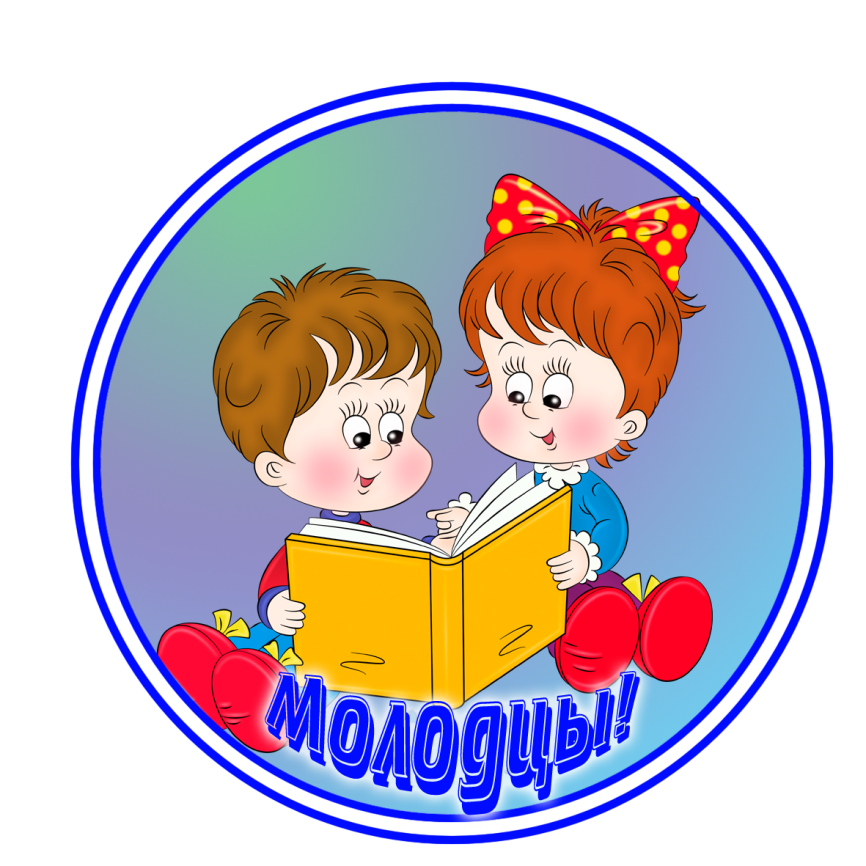 